                                              DOCUMENTO INSCRIPCIÓN FÓRUM PANASEF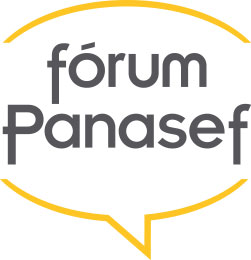 La cuota incluye la entrega de documentación, asistencia a la jornada de profesionales,  coffee-break, cócteles los días 22 y 23 de octubre, cena de gala en el Restaurante Abades (23 de octubre) y entrada para el Concierto de Estrella Morente (22 de octubre)También podrán participar en el resto de eventos hasta completar aforoEl programa de profesionales y eventos podrán sufrir modificacionesEn la cuota del Congreso no están incluidos los desplazamientos ni el alojamiento en ZaragozaEl ingreso de la cuota se realizará en la siguiente cuenta (indiquen el nombre de la Empresa o Congresista)  LA CAIXA- IBAN ES90 2100 4840 1322 0003 8942Se enviarán tantos documentos como congresistas participantesEnvía este documento rellenado a forum@panasef.comNombre y apellidos CongresistaEmpresaCIF (Factura)Dirección de la EmpresaTeléfonoEmailCuota Congresistas FÓRUM PANASEF300,00 €  + IVA